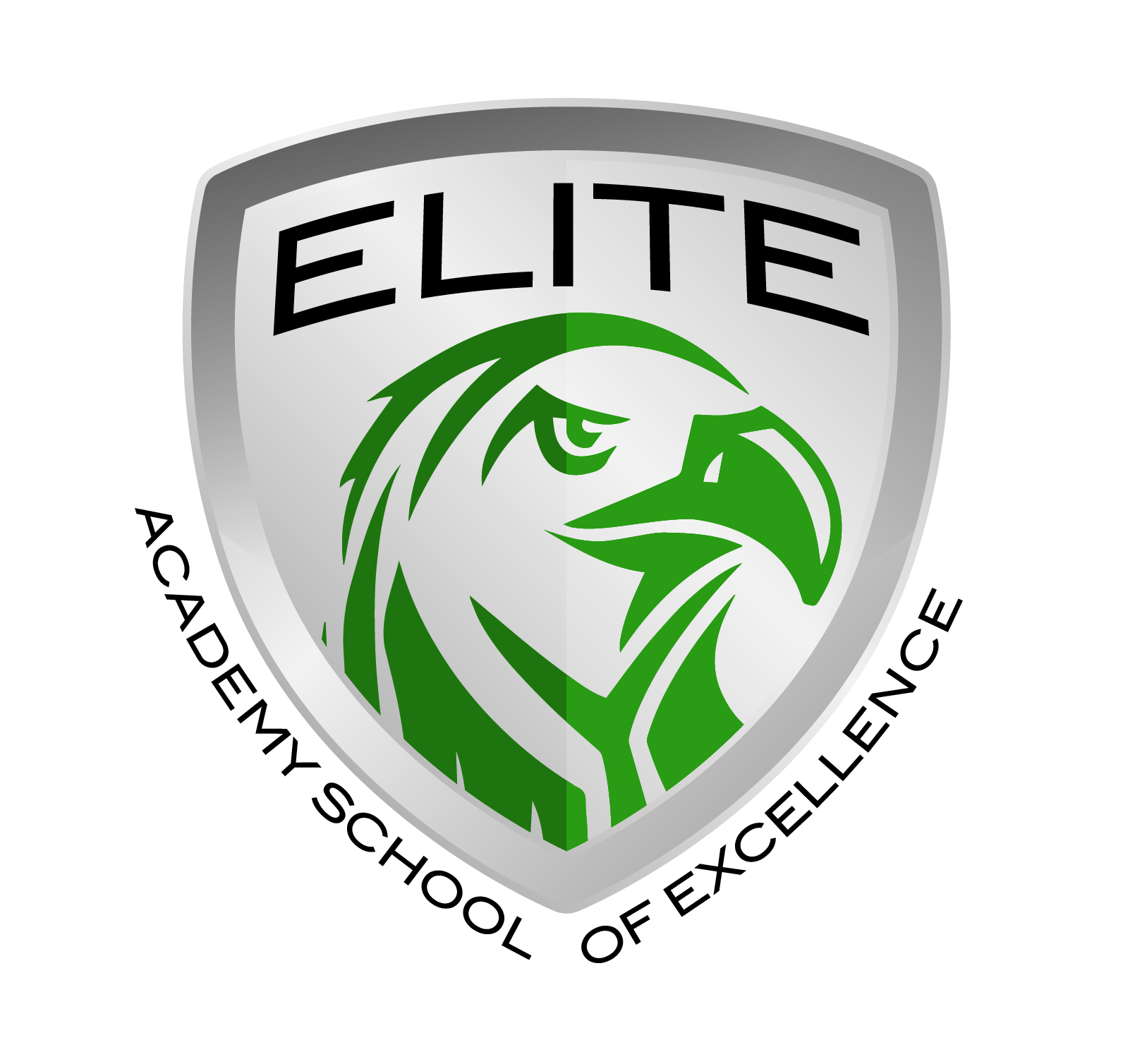     Elite Academy School of Excellence Uniform order Form                                                                                                                                                                                                                                                                                                                                                                                                                                                         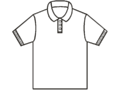 Student Name: __________________________                                                                                                                    Parent Name: __________________________                                                                       Parent Phone Number: ____________________Please return this form with your payment (Check / Money Order) in an envelope made payable to Elite Academy School of Excellence. Exact cash will be accepted.Items Price YouthYouthYouthYouthYouthAdultAdultAdultAdultAdultAdultAdultxssmmlgxlgxssmmlgxlg2x3xPolo Shirts(Green)$12.00Polo Shirts (Black )$12.00Polo Shirts (White)$12.00T-Shirt (Friday) P.E. (Grey)$10.00White dress shirt $20.00Jacket (Black) $25.00Nike jacket (black)$50.00Total